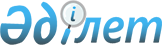 О внесении изменения в постановление Правительства Республики Казахстан от 23 января 2004 года N 73Постановление Правительства Республики Казахстан от 4 июня 2004 года N 621      Правительство Республики Казахстан постановляет: 

      1. Внести в постановление  Правительства Республики Казахстан от 23 января 2004 года N 73 "О Плане законопроектных работ Правительства Республики Казахстан на 2004 год" следующее изменение: 

      в Плане законопроектных работ Правительства Республики Казахстан на 2004 год, утвержденном указанным постановлением: 

      строку, порядковый номер 28, изложить в следующей редакции: 

"28.  О внесении изменений и   МЭБП, июнь июнь июнь Айтекенов К.М. 

      дополнений в некоторые   МФ, 

      законодательные акты     МИТ, 

      Республики Казахстан по  МОН 

      вопросам налогообложения                                     ". 

 

            2. Настоящее постановление вступает в силу со дня подписания.       Премьер-Министр 

      Республики Казахстан 
					© 2012. РГП на ПХВ «Институт законодательства и правовой информации Республики Казахстан» Министерства юстиции Республики Казахстан
				